 [Περί Φαρμάκων Ανθρώπινης Χρήσης (Έλεγχος Ποιότητας, Προμήθειας και Τιμών) Νόμος του 2001),Μέρος VII, Κεφάλαιο B, Χονδρική Πώληση Φαρμακευτικών ΠροϊόντωνΟι Περί Φαρμάκων Ανθρώπινης Χρήσης (Διαδικασία και Περιεχόμενο Εξετάσεων για Άδεια Χονδρικής Πώλησης) Κανονισμοί του 2001]Ημερομηνία  ______________________Έφορο Συμβουλίου ΦαρμάκωνΦαρμακευτικές ΥπηρεσίεςΥπουργείο ΥγείαςΛευκωσία 1475, ΚΥΠΡΟΣΤηλ.: +357 22 608 616          +357 22 608 603Fax.: +357 22 608 649Παρακαλώ όπως μου εκδώσετε άδεια χονδρικής πώλησης φαρμακευτικών προϊόντων, σύμφωνα με τις πρόνοιες του άρθρου 82 του Περί Φαρμάκων Ανθρώπινης Χρήσης (Έλεγχος Ποιότητας, Προμήθειας και Τιμών) Νόμου του 2001, και σύμφωνα με τα στοιχεία που υποβάλω με την παρούσα αίτησή.  Σε περίπτωση έκδοσης της πιο πάνω άδειας αναλαμβάνω την υποχρέωση να κοινοποιώ στο Συμβούλιο Φαρμάκων οποιαδήποτε αλλαγή στα στοιχεία που αναφέρονται / εσωκλείονται στην αίτησή μου.ΣΤΟΙΧΕΙΑ ΑΙΤΗΤΗΌνομα αιτητή_______________________________________________________________Αριθμός ταυτότητας (Φυσικά πρόσωπα)__________________________________________Αριθμός εγγραφής εταιρείας (Νομικά πρόσωπα)____________________________________	(εσωκλείεται πιστοποιητικό εγγραφής εταιρείας από τον Έφορο Εταιρειών)Διεύθυνση Αλληλογραφίας_______________________________________________________________________________________________________________________________Τηλ.___________________________________Φαξ.___________________________________Εmail__________________________________ΠΡΟΣΩΠΙΚΟΠρόσωπο υπεύθυνο για απόσυρση προϊόντων από την αγοράΌνομα_____________________________________________________________________Διεύθυνση_____________________________________________________________________________________________________________________________________________Τηλ. Εργασίας______________________________________Τηλ Οικίας________________________________________Τηλ 24 ωρών______________________________________Φαξ_____________________________________________Email____________________________________________Πρόσωπο υπεύθυνο για την χονδρική πώλησηΌνομα_____________________________________________________________________Διεύθυνση_____________________________________________________________________________________________________________________________________________Τηλ. Εργασίας______________________________________Τηλ Οικίας________________________________________Φαξ_____________________________________________Email____________________________________________(Εσωκλείεται σύντομο βιογραφικό)Πρόσωπο που έχει παρακαθίσει επιτυχώς στις εξετάσεις για εξασφάλιση άδειας χονδρικής πώλησης (εάν διαφέρει από το πρόσωπο που είναι υπεύθυνο για την χονδρική πώληση)Όνομα_____________________________________________________________________Διεύθυνση_____________________________________________________________________________________________________________________________________________Θέση στην εταιρεία________________________________________________________(εσωκλείεται πιστοποιητικό του Εφόρου Εταιρειών που αναφέρει τους διευθυντές της εταιρείας)Τηλ. Εργασίας_____________________________________Τηλ Οικίας________________________________________Φαξ_____________________________________________ (εσωκλείεται η σχετική επιστολή του Εφόρου του Συμβουλίου Φαρμάκων)Άλλο προσωπικόΕσωκλείστε κατάλογο του υπόλοιπου προσωπικού και των αρμοδιοτήτων τουςΥΠΟΣΤΑΤΙΚΑ ΑΠΟΘΗΚΕΥΣΗΣΔιεύθυνση Υποστατικών Αποθήκευσης____________________________________________________________________________________________________________________Τηλ.___________________________________Φαξ.___________________________________(εάν υπάρχουν περισσότερα από ένα υποστατικά αποθήκευσης, εσωκλείστε κατάλογο με τις διευθύνσεις τους)Υπάρχουν διαθέσιμοι οι εξής χώροι (να συμπληρωθεί ξεχωριστά για κάθε χώρο αποθήκευσης):Χώρος παραλαβής και ελέγχου προμηθειώνΑσφαλής χώρος φύλαξης προϊόντων που έχουν λήξει ή έχουν αποσυρθείΧώρος φύλαξης Ναρκωτικών ΦαρμάκωνΧώροι αποθήκευσης με ελεγχόμενο περιβάλλον (θερμοκρασία, υγρασία, φως).  Οι συνθήκες ελέγχονται και καταγράφονται καθημερινά.Συνθήκες φύλαξης δωματίου (μέγιστο 25 Βαθμοί Κελσίου)Συνθήκες ψυχρής αποθήκευσης (2-8 βαθμοί Κελσίου)Συνθήκες κατάψυξης (-20 έως –10 βαθμούς Κελσίου)Άλλες ειδικές συνθήκες φύλαξης .................................(Εσωκλείεται αρχιτεκτονικό σχέδιο κάτοψης των υποστατικών)ΚΑΤΑΛΟΓΟΣ ΕΞΟΠΛΙΣΜΟΥΕσωκλείστε κατάλογο του κύριου εξοπλισμού που διαθέτετε για την διασφάλιση της καλής φύλαξης και διανομής φαρμακευτικών προϊόντων, π.χ. σύστημα κλιματισμού, ψυγεία, αυτοκίνητα κλιματιζόμενα, κλπ.ΒΙΒΛΙΑ, ΕΓΓΡΑΦΑ ΚΑΙ ΔΙΑΔΙΚΑΣΙΕΣΤηρούνται τα πιο κάτω βιβλία και έγγραφαΤιμολόγια *Βιβλίο ΝαρκωτικώνΒιβλίο Αγορών *Βιβλίο Πωλήσεων *(*  Στα τιμολόγια, βιβλία αγορών και πωλήσεων περιέχονται τα ακόλουθα τουλάχιστο στοιχεία: 1. Ημερομηνία, 2. Η ονομασία του Φαρμακευτικού Προϊόντος, 3. Η παραληφθείσα ή παραδοθείσα ποσότητα, 4. Το όνομα και η διεύθυνση του προμηθευτή ή παραλήπτη, ανάλογα με την περίπτωση), 5. Αριθμός παρτίδας)Τηρούνται οι πιο κάτω διαδικασίες,Διαδικασία Ανάκλησης Φαρμακευτικών Προϊόντων από την αγοράΣτα τιμολόγια αναγράφονται οι αριθμοί παρτίδας: ΝΑΙ / ΟΧΙΥπάρχει Τυποποιημένη Διαδικασία Ανάκλησης:    ΝΑΙ / ΟΧΙ (εσωκλείεται)Διαδικασία Παραλαβής και ΑποθήκευσηςΔιαδικασία ελέγχου αποθεμάτων (Stock Control)Διαδικασία πώλησης των παλαιοτέρων αποθεμάτων κατά προτεραιότητα (FIFO- First In First Out)Διαδικασία χειρισμού φαρμακευτικών προϊόντων που έχουν επιστραφείΔιαδικασία καθαρισμού και συντήρησης.Γεωγραφική περιοχή που θα εξυπηρετείται________________________________________________________Υπογραφή__________________________________________________________________________Ονοματεπώνυμο__________________________________________________________________________Θέση στην εταιρεία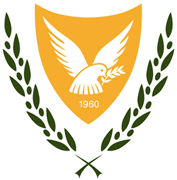 ΦΑΡΜΑΚΕΥΤΙΚΕΣ ΥΠΗΡΕΣΙΕΣΥΠΟΥΡΓΕΙΟ ΥΓΕΙΑΣΚΥΠΡΙΑΚΗ ΔΗΜΟΚΡΑΤΙΑPHARMACEUTICAL SERVICESREPUBLIC OF CYPRUSMINISTRY OF HEALTHΑΙΤΗΣΗ ΓΙΑ ΕΚΔΟΣΗ / ΑΝΑΝΕΩΣΗ ΑΔΕΙΑΣ ΧΟΝΔΡΙΚΗΣ ΠΩΛΗΣΗΣ ΦΑΡΜΑΚΕΥΤΙΚΩΝ ΠΡΟΙΟΝΤΩΝΓια επίσημη χρήσηΓια επίσημη χρήσηΑρ. ΑίτησηςΗμερομηνίαΠοσό που πληρώθηκεΑρ. Γ.Λ. 288Ημερομηνία